§376.  Production of new ballots1.  Federal or gubernatorial office. [PL 2019, c. 636, §11 (RP).]1-A.  Removal of candidate's name from ballots.  The Secretary of State shall remove a candidate's name from the ballot if the candidate withdraws for any reason 70 days or more before any primary or general election.[PL 2019, c. 636, §11 (NEW).]2.   Production of new ballots listing replacement candidate.  The Secretary of State shall produce new ballots listing a replacement candidate if:A.  A vacancy is declared under section 371, subsection 3 or section 374‑A, subsection 1, paragraph B or C, a replacement candidate is selected in accordance with sections 363 and 365 and a notification is filed with the Secretary of State by the committee of the political party that selected the replacement candidate no later than 60 days before the election; or  [PL 2019, c. 636, §11 (NEW).]B.  A vacancy is declared under section 374‑A, subsection 1, paragraph A, a replacement candidate is selected in accordance with sections 363 and 365 and a notification is filed with the Secretary of State by the committee of the political party that selected the replacement candidate before the deadline established in section 374‑A, subsection 2, paragraph A.  [PL 2019, c. 636, §11 (NEW).][PL 2019, c. 636, §11 (AMD).]2-A.  Procedure when replacement candidates selected less than 60 days before the election.  If a candidate for an office withdraws in accordance with section 371, subsection 3 or section 374‑A, subsection 1, paragraph B or C, a replacement candidate is selected in accordance with sections 363 and 365 and a notification is filed with the Secretary of State by the appropriate committee of the political party making the nomination less than 60 days before the election, the Secretary of State must amend or supplement the ballots in accordance with section 604.[PL 2019, c. 636, §11 (NEW).]3.  List of candidates.  The Secretary of State shall maintain and periodically update a list of all names to be placed on the ballot for the primary or general election.[PL 2019, c. 636, §11 (AMD).]4.  Last day for withdrawal. [PL 1989, c. 341, §3 (RP).]SECTION HISTORYPL 1985, c. 161, §6 (NEW). PL 1989, c. 341, §3 (RPR). PL 1991, c. 466, §15 (AMD). PL 1997, c. 436, §55 (AMD). PL 2015, c. 447, §15 (AMD). PL 2019, c. 636, §11 (AMD). The State of Maine claims a copyright in its codified statutes. If you intend to republish this material, we require that you include the following disclaimer in your publication:All copyrights and other rights to statutory text are reserved by the State of Maine. The text included in this publication reflects changes made through the First Regular Session and the First Special Session of the131st Maine Legislature and is current through November 1, 2023
                    . The text is subject to change without notice. It is a version that has not been officially certified by the Secretary of State. Refer to the Maine Revised Statutes Annotated and supplements for certified text.
                The Office of the Revisor of Statutes also requests that you send us one copy of any statutory publication you may produce. Our goal is not to restrict publishing activity, but to keep track of who is publishing what, to identify any needless duplication and to preserve the State's copyright rights.PLEASE NOTE: The Revisor's Office cannot perform research for or provide legal advice or interpretation of Maine law to the public. If you need legal assistance, please contact a qualified attorney.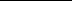 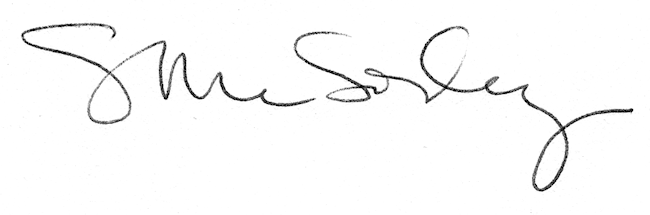 